企业简介中冶京诚工程技术有限公司是由创建于1951年的冶金工业部北京钢铁设计研究总院改制设立的股权多元化的大型国际化创新型工程技术公司。目前隶属于世界500强企业中国冶金科工集团公司，注册资本28亿元。业务领域从单一的钢铁行业工程咨询、设计业务延伸至矿山、机械、造纸、电力、建筑、市政、公路、公用基础设施等多个行业。服务涵盖了工程设计、装备研发与制造、工程咨询、环境评价、环保核查、清洁生产审核、节能审计、项目管理、工程监理、招标代理、施工图审查等全过程、完整业务链。业内率先获得“国家综合设计资质”、“国家工程监理综合资质”等一系列国家行业最高级别的行政许可。作为国内外客户认可的知名品牌企业，中冶京诚坚持“诚信、创新、增长、高效”的企业精神，先后为国内外500余家客户提供了近5000项工程技术服务。2017年5月被国家住建部认定为全国范围内40家“全过程工程咨询试点企业”。公司网址：www.ceri.com.cn放飞梦想，筑梦京诚中冶京诚校园招聘启事中冶京诚工程技术有限公司联合所属子公司面向2019年毕业生进行校园招聘，并同时进行博士后科研工作站招聘活动，岗位需求涉及技术设计人员、专业工程师、设计经理、造价工程师、安全工程师等多个岗位，学历要求覆盖本科、硕士及博士等不同教育层次。毕业生应聘基本条件：全日制公办普通高等学校2019 年毕业生学业成绩优异，无违规违纪记录硕士及其以上学历毕业生需持大学英语六级合格成绩本科毕业生需持大学英语四级合格成绩简历投递要求：按照招聘岗位注明简历邮箱提交个人简历各业务单位招聘岗位信息：中冶京诚工程技术有限公司博士后科研工作站博士后研究人员招收要求博士后研究方向及专业要求招收条件（一）具有良好的政治素质和道德修养；（二）获得上述要求工学博士学位在3年之内或进站后半年内能够取得博士学位证书；（三）具有较强的科研能力、敬业精神和创新能力；（四）年龄要求在35周岁以下，身体健康；（五）具备全脱产从事博士后研究工作的条件。简历接收邮箱：chenyu150167@ceri.com.cn更多岗位信息, 可关注如下渠道:官方网站：http://www.ceri.com.cn/join_campus.html招聘公众号：慧聚京诚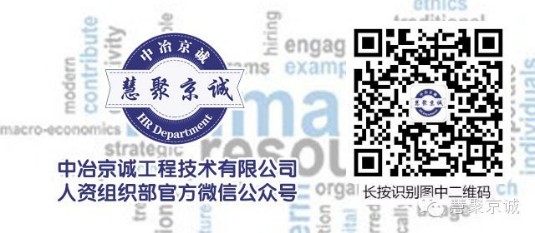 支持部门毕业生招聘计划及岗位需求表支持部门毕业生招聘计划及岗位需求表支持部门毕业生招聘计划及岗位需求表支持部门毕业生招聘计划及岗位需求表支持部门毕业生招聘计划及岗位需求表支持部门毕业生招聘计划及岗位需求表支持部门毕业生招聘计划及岗位需求表支持部门毕业生招聘计划及岗位需求表支持部门毕业生招聘计划及岗位需求表单位名称二级机构名称招聘岗位名称目标专业2019毕业生2019毕业生2019毕业生2019毕业生简历接收邮箱单位名称二级机构名称招聘岗位名称目标专业专科本科硕士博士简历接收邮箱财务会计部项目会计组项目会计会计学、财务管理2wushiping@ceri.com.cn财务会计部税务组税务管理税收学、国际税收1wushiping@ceri.com.cn财务会计部资金组资金管理金融学1wushiping@ceri.com.cn财务会计部会计报表组报表管理会计信息管理1wushiping@ceri.com.cn技术研究院技术产品研发室轧制模型研究员轧钢等1hanqingli@ceri.com.cn技术研究院技术产品研发室结构仿真研究员机械、力学、轧钢等11hanqingli@ceri.com.cn技术研究院技术产品研发室工艺仿真钢铁冶金、轧钢、钢结构等1hanqingli@ceri.com.cn技术研究院BIM工作组BIM工程师土木工程（市政、路桥、轨道交通）等11wangyongtao@ceri.com.cn技术研究院BIM工作组BIM工程师建筑、结构、钢结构等1wangyongtao@ceri.com.cn技术研究院BIM工作组BIM软件工程师计算机软件工程及相关专业2wangyongtao@ceri.com.cn图文信息中心多媒体室三维动画设计工程师岗多媒体、三维动画相关专业2renkewen@ceri.com.cn冶金工程事业部毕业生招聘计划和岗位需求表冶金工程事业部毕业生招聘计划和岗位需求表冶金工程事业部毕业生招聘计划和岗位需求表冶金工程事业部毕业生招聘计划和岗位需求表冶金工程事业部毕业生招聘计划和岗位需求表冶金工程事业部毕业生招聘计划和岗位需求表冶金工程事业部毕业生招聘计划和岗位需求表冶金工程事业部毕业生招聘计划和岗位需求表冶金工程事业部毕业生招聘计划和岗位需求表单位名称二级机构名称招聘岗位名称目标专业2019毕业生2019毕业生2019毕业生2019毕业生简历接收邮箱单位名称二级机构名称招聘岗位名称目标专业专科本科硕士博士简历接收邮箱冶金工程控制部总承包项目控制室控制经理冶金工程；材料科学与工程；
机械工程；管理科学与工程2liyuan@ceri.com.cn冶金工程咨询设计部设计管理室设计经理
（铁、钢、轧方向各一名）冶金工程、材料成型与控制工程、材料科学与工程3wangyanmei@ceri.com.cn冶金工程咨询设计部规划咨询室技术经济专业工程师技术经济、管理专业或工程经济类专业，冶金类专业有技术经济方向实习经历的亦可2wangyanmei@ceri.com.cn冶金工程咨询设计部设计服务室设计服务经理工民建、土木、工程管理等相关专业6wangyanmei@ceri.com.cn冶金工程建设管理部安全环保室安全工程师安全工程 工程管理 土木工程22qianhongtao@ceri.com.cn冶金工程建设管理部招标合约室合约管理工程管理 工程造价 土木工程21qianhongtao@ceri.com.cn冶金工程建设管理部工程管理室专业工程师工程管理  土木工程32qianhongtao@ceri.com.cn炼铁与储运工程技术所高炉本体室高炉工艺设计钢铁冶金及相关专业2chenxiujuan@ceri.com.cn炼铁与储运工程技术所原料储运室物料储运工艺设计机械工程类相关专业2chenxiujuan@ceri.com.cn炼铁与储运工程技术所研发室制图员机械制图及相关专业4chenxiujuan@ceri.com.cn炼钢工程技术所转炉冶炼室转炉炼钢工艺冶金工程1changxu@ceri.com.cn炼钢工程技术所电炉冶炼室电炉及精炼工艺冶金工程2changxu@ceri.com.cn炼钢工程技术所铸钢室连铸工艺冶金工程23changxu@ceri.com.cn炼钢工程技术所产品研发设计室设备研发设计机械工程或液压专业4changxu@ceri.com.cn炼钢工程技术所产品研发设计室机械设备设计制图机械工程6changxu@ceri.com.cn轧钢与金属加工工程技术所金加部检化验材料科学与工程/材料加工工程11liyun@ceri.com.cn轧钢与金属加工工程技术所板带一部工艺设计金属及压力加工/材料成型与控制工程4liyun@ceri.com.cn轧钢与金属加工工程技术所板带二部流体设计流体技术1liyun@ceri.com.cn轧钢与金属加工工程技术所板带二部设备设计机械设计1liyun@ceri.com.cn北京京诚瑞信长材工程技术有限公司设计研发部技术C岗材料加工工程3rxgs@ceri.com.cn北京京诚瑞信长材工程技术有限公司设计研发部技术C岗机械\流体6rxgs@ceri.com.cn动力与热电工程技术所热能工程室热能设计热能与动力工程、动力工程、工程热物理、机械工程、流体机械及工程、热能与流体、环境与能源工程、4xuqian@ceri.com.cn动力与热电工程技术所动力工程室热能设计热能与动力工程、动力工程、工程热物理、机械工程、流体机械及工程、热能与流体、环境与能源工程、4xuqian@ceri.com.cn动力与热电工程技术所供热工程室供热设计供热、供燃气、通风及空调工程、4xuqian@ceri.com.cn北京京诚科林环保科技有限公司综合技术室电气设计电气工程及其自动化、仪器、仪表及自动化、控制科学与工程、控制理论与控制工程6xuqian@ceri.com.cn北京京诚科林环保科技有限公司综合技术室土建设计建筑、结构、钢结构2xuqian@ceri.com.cn能源与气体工程技术所燃气室工程设计化学工程与工艺、化工过程机械、市政工程、供热供燃气及通风工程、热能工程、动力工程及工程热物理、制冷与低温工程、煤化工等相关专业2hongxueli@ceri.com.cn能源与气体工程技术所燃气室工程设计土木工程、热能与动力工程、市政工程、给排水工程、环境工程、化工过程装备、机械设计与制造1hongxueli@ceri.com.cn环保与暖通工程技术所研发创新室技术C岗化工机械、环境工程（优先烟气脱硫、脱硝、脱碳方向）1renle@ceri.com.cn环保与暖通工程技术所环保控制室技术C岗供热供燃气及采暖通风工程、制冷与低温工程、环境工程11renle@ceri.com.cn环保与暖通工程技术所煤气除尘室技术C岗化工工艺、环境工程1renle@ceri.com.cn环保与暖通工程技术所项目管理部项目秘书化工工艺、环境工程、机械工程11renle@ceri.com.cn电气与自动化工程技术所
北京京诚瑞达电气工程技术有限公司03炼铁电气室电气设计电气工程及其自动化12konglingbin@ceri.com.cn
baiyu@ceri.com.cn电气与自动化工程技术所
北京京诚瑞达电气工程技术有限公司04炼钢电气室电气设计电气工程及其自动化11konglingbin@ceri.com.cn
baiyu@ceri.com.cn电气与自动化工程技术所
北京京诚瑞达电气工程技术有限公司05轧钢电气室电气设计电气工程及其自动化12konglingbin@ceri.com.cn
baiyu@ceri.com.cn电气与自动化工程技术所
北京京诚瑞达电气工程技术有限公司07供电设计室供配电设计电力系统及其自动化相关专业12konglingbin@ceri.com.cn
baiyu@ceri.com.cn电气与自动化工程技术所
北京京诚瑞达电气工程技术有限公司08营销部营销经理电气工程及其自动化1konglingbin@ceri.com.cn
baiyu@ceri.com.cn电气与自动化工程技术所
北京京诚瑞达电气工程技术有限公司09项目执行室项目经理，现场经理（辅助岗）电气自动化、工程管理、工程造价相关专业2konglingbin@ceri.com.cn
baiyu@ceri.com.cn电气与自动化工程技术所
北京京诚瑞达电气工程技术有限公司11系统研发室电气产品软件开发工业自动化/计算机软件工程及相关专业2konglingbin@ceri.com.cn
baiyu@ceri.com.cn电气与自动化工程技术所
北京京诚瑞达电气工程技术有限公司12电气传动室电气设计/编程调试电气传动及自动化22konglingbin@ceri.com.cn
baiyu@ceri.com.cn电气与自动化工程技术所
北京京诚瑞达电气工程技术有限公司13冶炼控制室电气设计/编程调试电气自动化2konglingbin@ceri.com.cn
baiyu@ceri.com.cn电气与自动化工程技术所
北京京诚瑞达电气工程技术有限公司14轧钢控制室电气设计/编程调试工业自动化及相关12konglingbin@ceri.com.cn
baiyu@ceri.com.cn电气与自动化工程技术所
北京京诚瑞达电气工程技术有限公司18智慧城市系统室智慧城市系统设计计算机、自动化、软件工程、测绘GIS22konglingbin@ceri.com.cn
baiyu@ceri.com.cn电气与自动化工程技术所
北京京诚瑞达电气工程技术有限公司41市政电气室市政电气设计电气工程及其自动化1konglingbin@ceri.com.cn
baiyu@ceri.com.cn电气与自动化工程技术所
北京京诚瑞达电气工程技术有限公司42信号通讯室电气设计信号、计算机、通信等相关专业1konglingbin@ceri.com.cn
baiyu@ceri.com.cn北京京诚鼎宇管理系统有限公司PCS系统部
MES系统部C#开发工程师软件工程、计算机科学与技术、电气工程
电子工程、等计算机相关专业23yuhong@ceri.com.cn北京京诚鼎宇管理系统有限公司信息化部java开发工程师软件工程、计算机科学与技术、电气工程
电子工程、等计算机相关专业2yuhong@ceri.com.cn北京京诚鼎宇管理系统有限公司工程设计部工程设计咨询工程师软件工程、计算机科学与技术、电气工程
电子工程、等计算机相关专业1yuhong@ceri.com.cn北京京诚鼎宇管理系统有限公司研发部研发工程师软件工程、计算机科学与技术、电气工程
电子工程11yuhong@ceri.com.cn工业建筑院通用建筑室建筑设计建筑学2wujijun@ceri.com.cn工业建筑院工业建筑室建筑设计建筑学2liujia@ceri.com.cn工业建筑院冶炼结构室结构设计土木工程3rongzhe@ceri.com.cn工业建筑院轧钢与物流结构室结构设计土木工程2liuzhixia@ceri.com.cn工业建筑院钢结构室结构设计土木工程2guozhongyan@ceri.com.cn工业建筑院复杂结构室结构设计土木工程1chengweigen@ceri.com.cn规划运输与景观工程技术所工业规划室技术C岗总图设计与工业运输2suoyue@ceri.com.cn工程造价所土建造价室造价经理/造价员土建专业造价21gczjsgy@ceri.com.cn工程造价所设备安装造价室造价经理/造价员安装专业造价11gczjsgy@ceri.com.cn工程造价所电气安装造价室造价经理/造价员电气专业造价11gczjsgy@ceri.com.cn北京京诚凤凰工业炉工程技术有限公司工艺设计部工艺设计人员热能与动力工程22pf-hr@263.net北京京诚凤凰工业炉工程技术有限公司设备设计部设备设计人员机械设计22pf-hr@263.net北京京诚凤凰工业炉工程技术有限公司工艺设计部热力设计人员热能与动力工程、暖通、给排水2pf-hr@263.net北京京诚嘉宇环境科技有限公司环境评价室技术C岗环境工程、环境科学、水文学及水资源、生态学、环境监测、气象学、冶金工程、采矿工程、矿物加工工程等相关专业2yuexi@ceri.com.cn北京京诚嘉宇环境科技有限公司环境修复室技术C岗环境科学、环境工程、地下水科学与工程、土壤学、水文地质学等相关专业1yuexi@ceri.com.cn北京京诚嘉宇环境科技有限公司节能低碳室技术C岗环境工程、环境科学、资源与环境经济学、热力工程、能源环保等相关专业1yuexi@ceri.com.cn市政与交通工程事业部毕业生招聘计划及岗位需求表市政与交通工程事业部毕业生招聘计划及岗位需求表市政与交通工程事业部毕业生招聘计划及岗位需求表市政与交通工程事业部毕业生招聘计划及岗位需求表市政与交通工程事业部毕业生招聘计划及岗位需求表市政与交通工程事业部毕业生招聘计划及岗位需求表市政与交通工程事业部毕业生招聘计划及岗位需求表市政与交通工程事业部毕业生招聘计划及岗位需求表市政与交通工程事业部毕业生招聘计划及岗位需求表单位名称二级机构名称招聘岗位名称目标专业2019毕业生2019毕业生2019毕业生2019毕业生简历接收邮箱单位名称二级机构名称招聘岗位名称目标专业专科本科硕士博士简历接收邮箱工程营销部营销室营销经理工程类1guoxin158119@ceri.com.cn工程营销部商务室营销经理工程类1guoxin158119@ceri.com.cn工程控制部费用控制室控制经理工程管理、工程造价、工程概预算、工程经济24xuman@ceri.com.cn工程控制部运营管理室控制工程师C岗管理类或数据分析类1xuman@ceri.com.cn工程管理部工程管理室专业工程师土木工程、道路与桥梁工程、工程管理、结构工程、工业与民用建筑、岩土工程53yuliang@ceri.com.cn工程管理部技术质量室专业工程师土木工程、道路与桥梁工程、工程管理、结构工程、工业与民用建筑、岩土工程25yuliang@ceri.com.cn工程管理部安全环保室安全工程师安全工程43yuliang@ceri.com.cn工程管理部造价合约室造价工程师工程管理3yuliang@ceri.com.cn工程咨询设计部设计管理室设计经理C岗应用经济学/城乡规划学3dongbohao@ceri.com.cn工程咨询设计部咨询管理室设计经理C岗技术经济与管理1dongbohao@ceri.com.cn路桥工程技术所华北室（北京）技术C岗交通运输规划与管理、交通工程、交通管理2yuhuan@ceri.com.cn路桥工程技术所华北室（北京）技术C岗道路工程、公路、交通土建、路基路面相关专业2yuhuan@ceri.com.cn路桥工程技术所华北室（北京）技术C岗桥梁、隧道、 结构、交通土建工程相关专业2yuhuan@ceri.com.cn路桥工程技术所华北室（北京）技术C岗市政工程（给水排水）相关专业22yuhuan@ceri.com.cn路桥工程技术所华中室（郑州）技术C岗交通运输工程、交通土建、市政工程相关专业1zhangni@ceri.com.cn
65195430@qq.com路桥工程技术所华中室（郑州）技术C岗道路工程、公路、交通土建、路基路面相关专业2zhangni@ceri.com.cn
65195430@qq.com路桥工程技术所华中室（郑州）技术C岗桥梁、隧道、 结构、交通土建工程相关专业2zhangni@ceri.com.cn
65195430@qq.com路桥工程技术所华中室（郑州）技术C岗工程管理、管理科学与工程、工程经济相关专业1zhangni@ceri.com.cn
65195430@qq.com路桥工程技术所华中室（郑州）技术C岗给排水工程、市政工程、交通土建工程相关专业1zhangni@ceri.com.cn
65195430@qq.com路桥工程技术所华中室（郑州）技术C岗水利水电工程1zhangni@ceri.com.cn
65195430@qq.com北京京诚华宇建筑设计研究院有限公司建筑方案工作室方案设计建筑学或相关专业1zhongyuqing@ceri.com.cn北京京诚华宇建筑设计研究院有限公司建筑工程所施工图设计建筑学或相关专业1zhongyuqing@ceri.com.cn北京京诚华宇建筑设计研究院有限公司结构工程所结构设计结构、土木工程2zhongyuqing@ceri.com.cn北京京诚华宇建筑设计研究院有限公司钢结构工程所钢结构设计结构、土木工程11zhongyuqing@ceri.com.cn北京京诚华宇建筑设计研究院有限公司电气/暖通/给排水工作室电气/暖通/给排水设计环境工程、电气自动化、暖通等相关专业3zhongyuqing@ceri.com.cn资源工程技术所大型并网光伏电站及项目实施室输变电（强电）、电气工程2jinchao@ceri.com.cn
zhaochongling@ceri.com.cn管线与管廊工程技术所中冶管廊研究院研发地下空间、规划、土木、环境工程、结构、岩土，水、电、通讯、热力、燃气、暖通、材料、数学6wangjingying@ceri.com.cn管线与管廊工程技术所管廊工艺设计地下空间、规划、土木、结构、岩土，水、电、热力、燃气、暖通15wangjingying@ceri.com.cn管线与管廊工程技术所管网管线管网管线地下空间、规划、土木、结构、岩土，水、电、热力、燃气、暖通313wangjingying@ceri.com.cn管线与管廊工程技术所综合管理行政营销助理理工类2wangjingying@ceri.com.cn轨道交通工程技术所设计部轨道交通相关专业工程师铁道工程、通信信号工程、车辆工程3szzp@ceri.com.cn城乡规划所城乡规划室城市规划师
技术C岗城市规划（含人文地理、风景园林）2wanghao1@ceri.com.cn城乡规划所城乡规划室景观规划设计师
技术C岗风景园林；环艺2wanghao1@ceri.com.cn城乡规划所南京室海绵城市规划师
技术C岗环境；给排水1wanghao1@ceri.com.cn城乡规划所南京室技术C岗道路；交通工程2wanghao1@ceri.com.cn广东分公司综合设计室技术C岗道路、桥梁、给排水、照明、建筑工程、园林景观10lisongbai@ceri.com.cn;
tangjianhua@ceri.com.cn广东分公司综合设计室制图员道路、桥梁、给排水、照明、建筑工程、园林景观8lisongbai@ceri.com.cn;
tangjianhua@ceri.com.cn勘察工程技术所技术C岗岩土工程、地质工程、测绘工程2yuanxia@ceri.com.cn北京赛瑞斯国际工程咨询有限公司监理事业Ⅰ部监理员
监理工程师土木工程、电气工程及自动化、给排水科学与工程、建筑环境与设备工程、风景园林、安全工程等2ceriszhaopin@163.com北京赛瑞斯国际工程咨询有限公司监理事业Ⅱ部监理员
监理工程师土木工程、电气工程及自动化、给排水科学与工程、建筑环境与设备工程、风景园林、安全工程等2ceriszhaopin@163.com北京赛瑞斯国际工程咨询有限公司监理事业Ⅲ部监理员
监理工程师土木工程（市政、路桥、轨道交通）、电气工程及自动化、电力工程及自动化；通讯信号工程、给排水科学与工程、风景园林、安全工程、工程测量等2ceriszhaopin@163.com北京赛瑞斯国际工程咨询有限公司项目管理事业部前期工程师
信息档案专员
项目管理工程师土木工程、电气工程及自动化、给排水科学与工程、建筑环境与设备工程、工程管理、工程造价、信息档案管理、工商管理等21ceriszhaopin@163.com北京赛瑞斯国际工程咨询有限公司评估事业部监理员
评估人员土木工程、电气工程及自动化、给排水科学与工程、建筑环境与设备工程、工程造价等2ceriszhaopin@163.com北京赛瑞斯国际工程咨询有限公司造价事业部造价员
造价工程师土木工程、电气工程及自动化、给排水科学与工程、建筑环境与设备工程、工程造价等1ceriszhaopin@163.com水务工程事业部毕业生招聘计划及岗位需求表水务工程事业部毕业生招聘计划及岗位需求表水务工程事业部毕业生招聘计划及岗位需求表水务工程事业部毕业生招聘计划及岗位需求表水务工程事业部毕业生招聘计划及岗位需求表水务工程事业部毕业生招聘计划及岗位需求表水务工程事业部毕业生招聘计划及岗位需求表水务工程事业部毕业生招聘计划及岗位需求表水务工程事业部毕业生招聘计划及岗位需求表单位名称二级机构名称招聘岗位名称目标专业2019毕业生2019毕业生2019毕业生2019毕业生简历接收邮箱单位名称二级机构名称招聘岗位名称目标专业专科本科硕士博士简历接收邮箱工程营销部成都分公司道路专业设计师结构专业或道桥专业2zhangzhirui1@ceri.com.cn工程营销部成都分公司给排水专业设计人给排水或市政工程或环境工程3zhangzhirui1@ceri.com.cn工程营销部成都分公司电气专业设计人供配电专业、电气专业2zhangzhirui1@ceri.com.cn工程营销部成都分公司结构专业设计人工名建专业、土建专业、结构专业2zhangzhirui1@ceri.com.cn工程控制部工程控制部控制工程师
造价工程师给排水、土建、造价62zhangxue@ceri.com.cn工程咨询设计部工程咨询设计部设计给水排水工程、环境工程、市政工程、建筑工程、水利工程、电气工程、11zhangxue@ceri.com.cn工程咨询设计部工程咨询设计部制图给水排水工程、环境工程、市政工程、建筑工程、水利工程、9zhangxue@ceri.com.cn工程管理部工程管理部土建施工员土木工程专业6zhangxue@ceri.com.cn工程管理部工程管理部水电施工员环境工程、给排水工程6zhangxue@ceri.com.cn工程管理部工程管理部施工员工程管理专业5zhangxue@ceri.com.cn序号研究方向招收专业1高拉速连铸技术钢铁冶金/机械2转炉、电炉、精炼系统冶炼模型与原理控制钢铁冶金3大气污染防治—二氧化碳方向环境工程4管廊线性结构、岩土等相关领域抗震减灾前瞻性研究结构工程5综合管廊安全风险防控及应急技术研究安全工程6河道底泥原位处理氧化剂研究；改善黑臭水体水质的微生物修复技术研究。市政工程/环境工程7工业废水零排放技术，工业固体废物综合利用环境工程8中厚板轧制及板型控制模型研究材料成型与控制9三维动态仿真定制开发冶金工程/热能工程10三维数字化协同设计平台研究软件工程/建筑工程